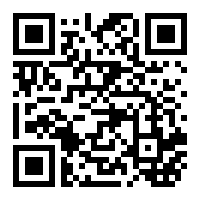 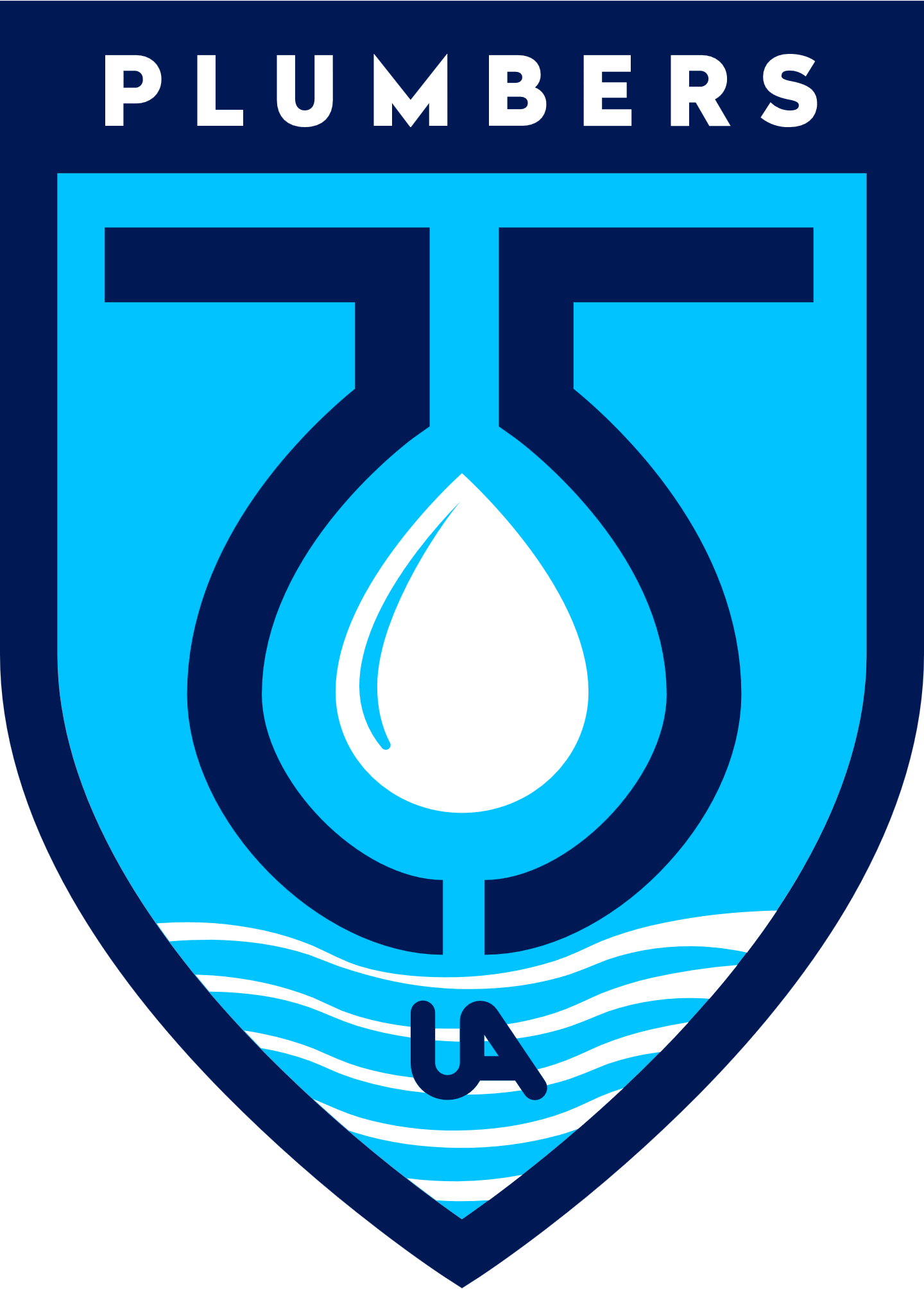 4/2021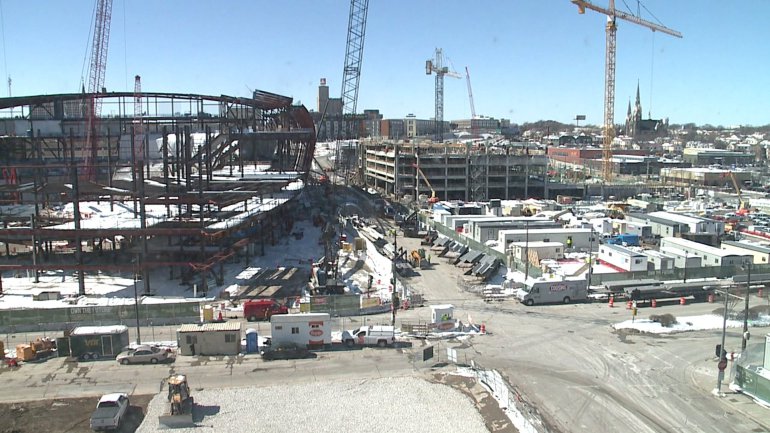 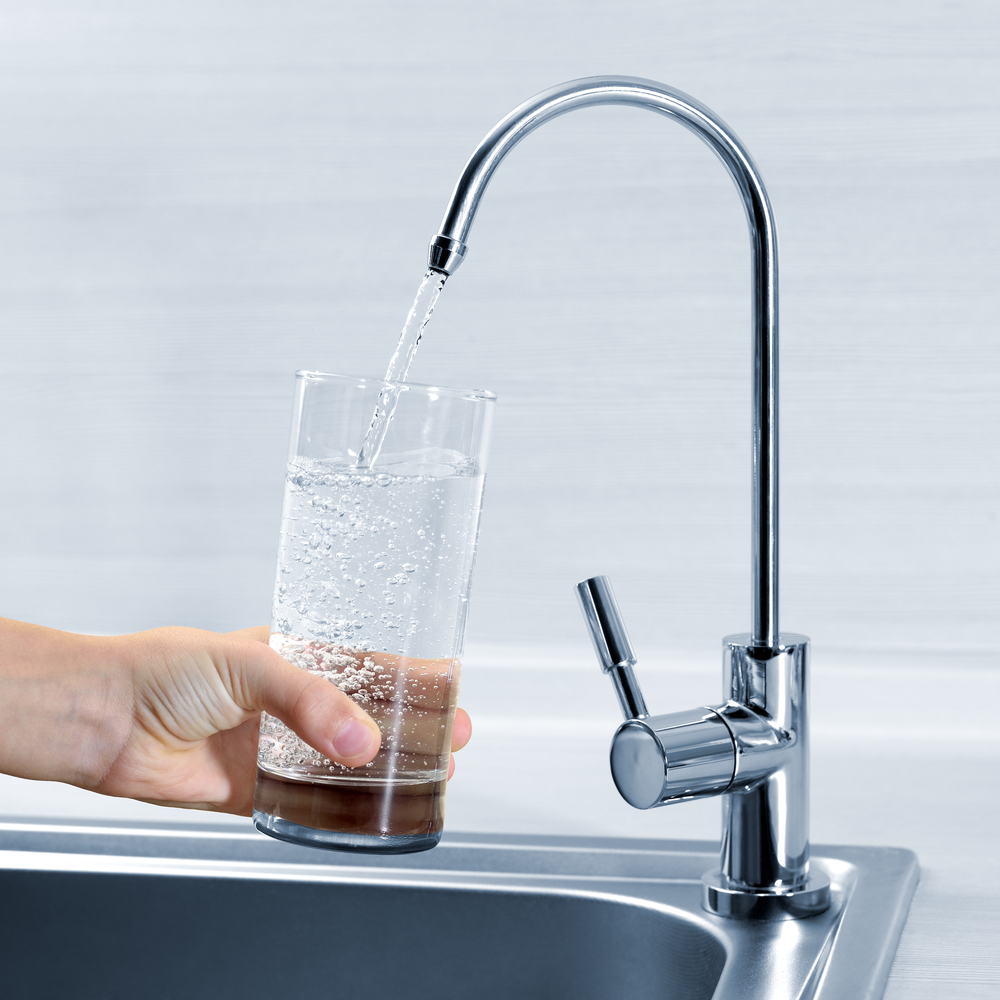 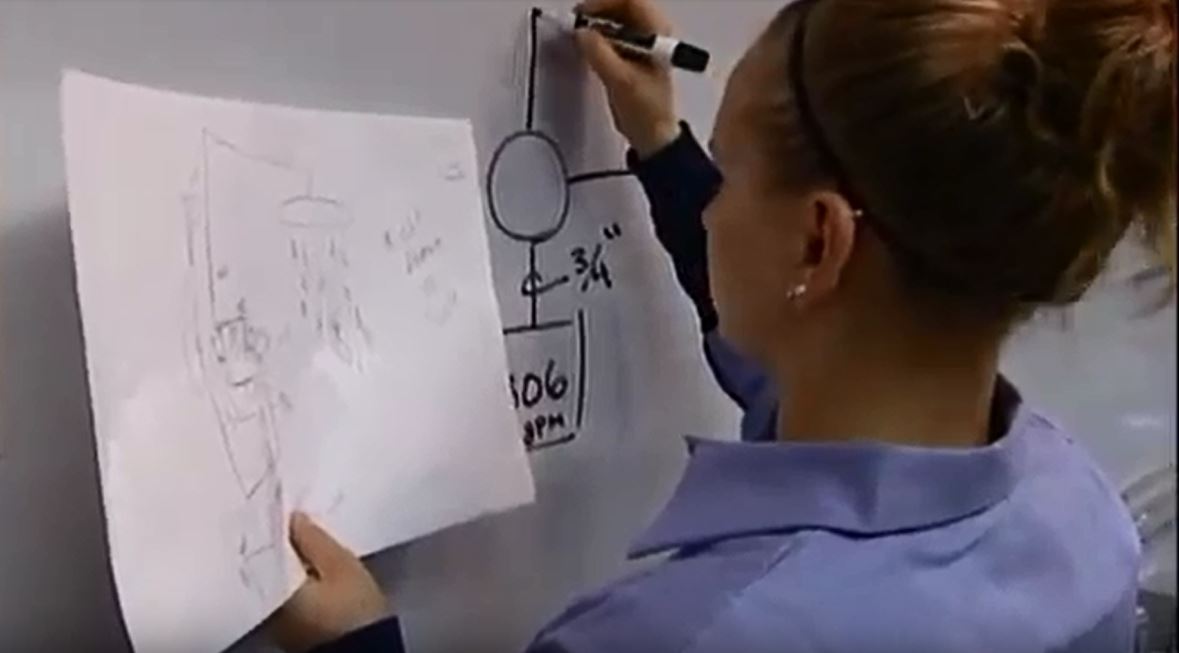 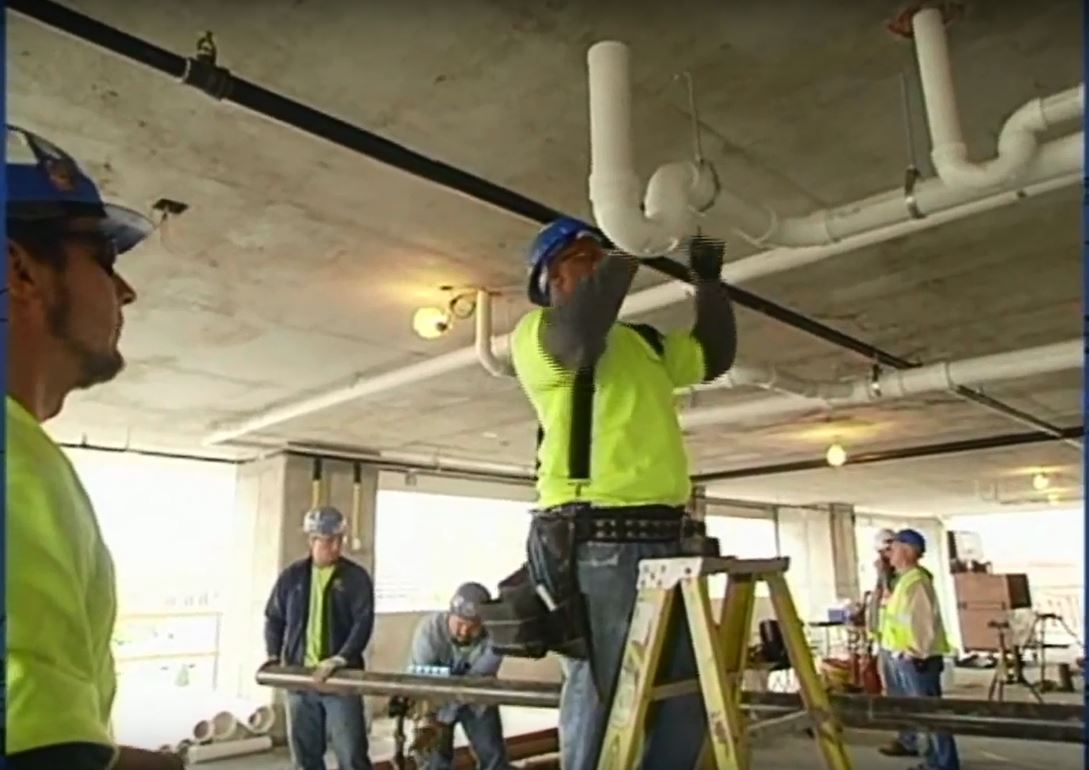 